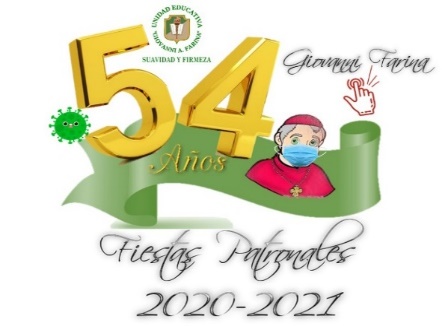 UNIDAD EDUCATIVA GIOVANNI FARINA PROGRAMA DE FIESTAS PATONALES Educamos Con Suavidad Y Firmeza Desde 1967Año lectivo 2020-2021Miércoles 3 de marzo Miércoles 3 de marzo Miércoles 3 de marzo Miércoles 3 de marzo Miércoles 3 de marzo Hora Actividad Responsables Asistentes Enlace   16h00 a 18h00Pregón de Fiestas Área de Ciencias Sociales Comunidad  Unidad Educativa G.A.FFacebook Live  17h00 Festival Internacional de BastonerasDayana Encalada Comunidad  Unidad Educativa G.A.FFacebook Live 16h00 a 18h00Inauguración del GAFMUN 2020-2021 a nivel InternacionalGrupo de la ONUComunidad  Unidad Educativa G.A.FFacebook Live Jueves 4 de marzo Jueves 4 de marzo Jueves 4 de marzo Jueves 4 de marzo Jueves 4 de marzo 8:15 a 8:45Mi inesperada experiencia escolar en tiempo de pandemiaÁrea de Lengua y Literatura Inicial  IIAsiste PreparatoriaAna Bohórquezhttps://us02web.zoom.us/j/3872647356?pwd=cEhDVkd2K3UzOTJLMHJLcU43MHNYZz09ID de reunión: 387 264 7356Código de acceso: 1261889:00 a 9:30Compartimos la vida y obras de Giovanni FarinaÁrea de Lengua y Literatura  Preparatoria Asiste Inicial IIAna Bohórquezhttps://us02web.zoom.us/j/3872647356?pwd=cEhDVkd2K3UzOTJLMHJLcU43MHNYZz09ID de reunión: 387 264 7356Código de acceso: 1261888:15 a 9:15La Maravillosa experiencia de aprender en la virtualidad.Difusión de técnicas artísticas utilizadas en la representación del entorno natural y artificial Áreas:  Lengua y Literatura   MatemáticaCiencias Sociales Área   de   Educación Cultural y Artística EBG Elemental https://us02web.zoom.us/j/87109380365?pwd=c0E1bWVnYjZVNHNnT1FBOUlGL1cvZz09ID de reunión: 871 0938 0365Código de acceso: ELEMENTAL10:00 a 11:00Pequeños héroes, mágicos y creativos en un mundo virtualÁreas:  Lengua y Literatura MatemáticaCiencias Sociales Ciencias Naturales Lengua Extranjera EBG Media Zoila Bravohttps://us02web.zoom.us/j/3061299976?pwd=OGVDRTlNVlVHOUxnVEhZQXhHczBkdz09 Rocío Naranjohttps://us02web.zoom.us/j/8469818757?pwd=WnRjUU15aW44Z3ZXcEt2bkpwbk5hZz09Judith Cobahttps://us02web.zoom.us/j/7421958416?pwd=akM4L2FVZTFjZ29LTnc1aURlclA1UT09 ID de reunión: 742 195 84167H30-8H30“ Telling Stories”Área de Lengua Extranjera 8vos y 9nos ( Diego Montahuano y Silvia Carrillo)Geovanna Araujohttps://us02web.zoom.us/j/82967500634?pwd=dysrWHNFc2FGOU12YVdyOTNzbDdydz09ID de reunión: 829 6750 0634Código de acceso: 3264117H30-8H30“ Telling Stories”Área de Lengua Extranjera 10mos EGB y 1ero BGU (Verónica Cisneros y Betty Ortega)Betty Ortega https://us02web.zoom.us/j/84431392736?pwd=VHkzMVRvUStSUE9YYTUrZFlxZm95QT09ID de reunión: 844 3139 2736Código de acceso: 7731707H30-8H30“ Telling Stories”Área de Lengua Extranjera 2dos y 3eros BGU(Verónica Pambabay y Alexandra Noroña)Catalina Villegashttps://us02web.zoom.us/j/85362342245?pwd=Z2IxZUJMSjRSODB0cUliK2ZGaXlTUT09ID de reunión: 853 6234 2245Código de acceso: 0215928h40-9h30Remezcla Audiovisual.“Conociendo la Cultura Ecuatoriana”Módulo Interdisciplinar-ECA 8vos y 9nos EGB(Geovany Galeas)Consuelo Oscullohttps://us02web.zoom.us/j/84203362863?pwd=TURXbk11MzJBZFcvVWNsVDg1MTNlUT09ID de reunión: 842 0336 2863Código de acceso: 5731518h40-9h30Remezcla Audiovisual.“Conociendo la Cultura Ecuatoriana”Módulo Interdisciplinar-ECA 10mos EGB y 1ero BGU (Daniel Ruiz)Daniel Ruiz https://us02web.zoom.us/j/89394336847?pwd=RVVLeHpmV3piTWdLd2lJWURwUzkvUT09ID de reunión: 893 9433 6847Código de acceso: 718932 8h40-9h30Remezcla Audiovisual.“Conociendo la Cultura Ecuatoriana”Módulo Interdisciplinar-ECA 2dos y 3eros BGU (Yolanda Tello)Yolanda Tello https://us02web.zoom.us/j/8277732311310h10-11h10 Concurso:Razonamiento Verbal: Sinonimia y Antonimia. Área de Lengua y Literatura 8vos y 9nos EGB(Esperanza Maigua y Gladys Chantera)Geovanna Araujo https://us02web.zoom.us/j/82554933058?pwd=UFZabCtNaFNiT2lJTmdMdXpQMzNWUT09ID de reunión: 825 5493 3058Código de acceso: 50218010h10-11h10 Escritura: Ortografía Área de Lengua y Literatura10mos EGB y 1eros BGU(Aníbal Amaguaya) Felipe Torres https://us02web.zoom.us/j/88318440751?pwd=RnJJd2dzVDBDZ2RRYkxab3FDZkVVQT09ID de reunión: 883 1844 0751Código de acceso: 49720610h10-11h10 Razonamiento verbal: Analogías Área de Lengua y Literatura2dos y 3eros BGU(Cristian Catagña)Cristian Catagña https://us02web.zoom.us/j/6522675950?pwd=SjdwMHlqSTNqbXYxTTEwdEdiQXluUT09ID de reunión: 652 267 5950Código de acceso: 9QViLP11h20-12h20Biotecnociencia en acción Área de Ciencias Naturales 8vos y 9nos EGB(Erika Ordoñez)Manuel Buenaño https://us02web.zoom.us/j/83008198227?pwd=YzIxZkZVWVVPa1EwR2xkb3dpcDRnZz09ID de reunión: 830 0819 8227Código de acceso: 13879111h20-12h20Biotecnociencia en acción Área de Ciencias Naturales 10mos EGB y 1ero BGU(Consuelo Oscullo y Liliana Chávez)Consuelo Oscullohttps://us02web.zoom.us/j/86428401617?pwd=bnYxQk5kaDg5RFZsTHB0VWZmY3kxQT09ID de reunión: 864 2840 1617Código de acceso: 87108811h20-12h20Biotecnociencia en acción Área de Ciencias Naturales 2dos y 3eros BGU(Marco Tipán y Héctor Albán)Marco Tipán https://us02web.zoom.us/j/88601718896?pwd=YzhCdW54RzgvV1BGbXRuUlNtN1Budz09ID de reunión: 886 0171 8896Código de acceso: 56662417h00-18h00Webinar: Cyberseguridad Ing. Carlos Jumbo Padres de Familia y Estudiantes  de la Unidad Educativa G.A.F.Invitados Especiales Unidades Educativas del Distrito 17D11 Mejía- Rumiñahui.Facebook Live 18h30-20h00Webinar: Salud Integral en tiempos de pandemiaDra. Sonia Azas Ing. Nathaly AraujoMSc. Yolanda Tello Padres de Familia y Estudiantes  de la Unidad Educativa G.A.F.Invitados Especiales Unidades Educativas del Distrito 17D11 Mejía- Rumiñahui. https://us02web.zoom.us/j/82842122978Viernes 5 de marzo Viernes 5 de marzo Viernes 5 de marzo Viernes 5 de marzo Viernes 5 de marzo 8h00- 9h30Difusión de herramientas digitales utilizadas en proceso enseñanza -aprendizaje en el área de Ciencias exactasConstrucción Aplicaciones Interactivas utilizando GeogebraÁrea de Matemática  8vos y 9nos EGB (Dayana y Geovanna)Catalina Villegas https://us02web.zoom.us/j/83607670230?pwd=c2NubkxMd3ArRnY1RHdqYTF1UmNVZz09ID de reunión: 836 0767 0230Código de acceso: 9414218h00- 9h30Difusión de herramientas digitales utilizadas en proceso enseñanza -aprendizaje en el área de Ciencias exactasConstrucción Aplicaciones Interactivas utilizando GeogebraÁrea de Matemática  10mos EGB y 1eros BGU (Nora Redrován)Nora Redrován https://us02web.zoom.us/j/84115166523?pwd=aVo3eUV3VUFFdk0vTytaLy9FNEQ0UT09ID de reunión: 841 1516 6523Código de acceso: 5530818h00- 9h30Difusión de herramientas digitales utilizadas en proceso enseñanza -aprendizaje en el área de Ciencias exactasConstrucción Aplicaciones Interactivas utilizando GeogebraÁrea de Matemática  2dos y 3eros BGU (Jaime Bravo y Nora Osorio)Felipe Torreshttps://us02web.zoom.us/j/88318440751?pwd=RnJJd2dzVDBDZ2RRYkxab3FDZkVVQT09ID de reunión: 883 1844 0751Código de acceso: 4972068h15 a 9h40Los beneficios de la actividad física en tiempos de pandemiaÁrea de Educación Física  Elemental Segundohttps://us02web.zoom.us/j/84670403944?pwd=NVRnSkVWd1JPWGx1Q1FWWXdNUVMxUT09ID de reunión: 846 7040 3944Código de acceso: 2ABCTercerohttps://us02web.zoom.us/j/7932465012?pwd=WkhxMk1tVVpxa3FOcUdObkV5aUtzUT09ID de reunión: 793 246 5012Código de acceso: JIMENACuartohttps://us02web.zoom.us/j/87109380365?pwd=c0E1bWVnYjZVNHNnT1FBOUlGL1cvZz09ID de reunión: 871 0938 0365Código de acceso: ELEMENTALMediaQuintohttps://us02web.zoom.us/j/3061299976?pwd=OGVDRTlNVlVHOUxnVEhZQXhHczBkdz09Sextohttps://us02web.zoom.us/j/8469818757?pwd=WnRjUU15aW44Z3ZXcEt2bkpwbk5hZz09ID de reunión: 846 981 8757Código de acceso: 529863Séptimohttps://us02web.zoom.us/j/7421958416?pwd=akM4L2FVZTFjZ29LTnc1aURlclA1UT09ID de reunión: 742 195 8416Código de acceso: 7mos8h10Formando la mente y el Corazón al estilo de San Giovanni Antonio Farina.Área de Formación CristianaElemental Segundohttps://us02web.zoom.us/j/84670403944?pwd=NVRnSkVWd1JPWGx1Q1FWWXdNUVMxUT09ID de reunión: 846 7040 3944Código de acceso: 2ABCTercerohttps://us02web.zoom.us/j/7932465012?pwd=WkhxMk1tVVpxa3FOcUdObkV5aUtzUT09ID de reunión: 793 246 5012Código de acceso: JIMENACuartohttps://us02web.zoom.us/j/87109380365?pwd=c0E1bWVnYjZVNHNnT1FBOUlGL1cvZz09ID de reunión: 871 0938 0365Código de acceso: ELEMENTALMediaQuintohttps://us02web.zoom.us/j/3061299976?pwd=OGVDRTlNVlVHOUxnVEhZQXhHczBkdz09Sextohttps://us02web.zoom.us/j/8469818757?pwd=WnRjUU15aW44Z3ZXcEt2bkpwbk5hZz09ID de reunión: 846 981 8757Código de acceso: 529863Séptimohttps://us02web.zoom.us/j/7421958416?pwd=akM4L2FVZTFjZ29LTnc1aURlclA1UT09ID de reunión: 742 195 8416Código de acceso: 7mos10h10 -11h00Formando la mente y el Corazón al estilo de San Giovanni Antonio Farina.Área de Formación Cristiana 8vos y 9nos EGB (Sor Enma Chanatasig)Yolanda Tello https://us02web.zoom.us/j/8363389452610h10 -11h00Formando la mente y el Corazón al estilo de San Giovanni Antonio Farina.Área de Formación Cristiana 10mos EGB y 1ero BGU(Cecilia Enríquez)Marco Tipán https://us02web.zoom.us/j/89501392086?pwd=Zk04TFZ5WXI0Q1RsZWkrcTJGbEEwQT09ID de reunión: 895 0139 2086Código de acceso: 95686410h10 -11h00Formando la mente y el Corazón al estilo de San Giovanni Antonio Farina.Área de Formación Cristiana 2dos y 3eros BGU
(Sor Lucía Rojas)Sor Lucía Rojas https://us02web.zoom.us/j/86189733905ID de reunión: 861 8973 390511h25-12h00Los beneficios de la actividad física en tiempos de pandemiaÁrea de Educación Física  8vos y 9nos EGB(Cristian Morales)Cristian Catagña https://us02web.zoom.us/j/6522675950?pwd=SjdwMHlqSTNqbXYxTTEwdEdiQXluUT09ID de reunión: 652 267 5950Código de acceso: 9QViLP10mos EGB y 1ero BGU(Edison Rodríguez)Manuel Buenaño https://us02web.zoom.us/j/81123175524?pwd=SzB6cjE5K3hTa29mTVZraWQ0VjVpZz09ID de reunión: 811 2317 5524Código de acceso: 1761582dos y 3eros BGU(Víctor Hugo Vargas)Daniel Ruizhttps://us02web.zoom.us/j/81811468032?pwd=WEY1ZFByRGg4MWp6Qlc5V0Z1TjlRQT09Meeting ID: 818 1146 8032Passcode: 000010:45Modelo  GAFMUNGrupo de la ONUDelegados que asistenhttps://us02web.zoom.us/j/87430364335?pwd=a3lNNDRsNGV2ZzVuM2V2NlMzWnJRdz09ID de reunión: 874 3036 4335Código de acceso: 361809Sábado 06 de MarzoSábado 06 de MarzoSábado 06 de MarzoSábado 06 de MarzoSábado 06 de Marzo9h00-10h00Eucaristía de Fiesta Área de Formación Cristiana Comunidad Educativa Giovanni Antonio Farina Facebook Live 16h00-18h00Webinar: La vida en familia después de la pandemia Pastoral FamiliarPadres de Familia de la Unidad Educativa G.A.F.Colegios de la congregación Doroteas Invitados del Distrito 17D11 Mejía-Rumiñahui. Pastoral Familiar de la Congregación Facebook Live 10:10Modelo GAFMUNGrupo de la ONUDelegados que asistenhttps://us02web.zoom.us/j/87430364335?pwd=a3lNNDRsNGV2ZzVuM2V2NlMzWnJRdz09ID de reunión: 874 3036 4335Código de acceso: 361809Domingo 07 de MarzoDomingo 07 de MarzoDomingo 07 de MarzoDomingo 07 de MarzoDomingo 07 de Marzo17:25Modelo GAFMUNGrupo de la ONUDelegados que asistenhttps://us02web.zoom.us/j/87430364335?pwd=a3lNNDRsNGV2ZzVuM2V2NlMzWnJRdz09ID de reunión: 874 3036 4335Código de acceso: 361809